DECIZIE nr. 4.din 17 septembrie 2020 Cu privire la organigrama și statele de personalale aparatului președintelui raionului, direcțiilor, secțiilorși altor subdiviziuni din subordinea Consiliului raional Ștefan Vodă În scopul executării Legii nr. 155 din 21.07.2011 pentru aprobarea Clasificatorului unic al funcţiilor publice, Hotărârii Guvernului nr. 1001 din 26.12.2011 privind punerea în aplicare a unor acte legislative, anexei nr. 5 din Hotărârea Guvernului nr. 201 din 11.03.2009 privind punerea în aplicare a Legii nr. 158 din 04.07.2008 cu privire la funcția publică și statutul funcționarului public; În baza art. 43 al. (1), lit. a) şi art. 46 din Legea nr. 436 – XVI din 28 decembrie 2006 privind administraţia publică locală, Consiliul raional Ştefan Vodă DECIDE:1. Se aprobă:1.1. Organigrama aparatului președintelui raionului și subdiviziunilor din subordinea Consiliului raional Ștefan Vodă, conform anexei nr.1.1.2. Structura și efectivul aparatului președintelui raionului și subdiviziunilor din subordinea Consiliului raional Ștefan Vodă, conform anexei nr.2.2. Subdiviziunea resurse umane, aparatul președintelui raionului (Lia Banari), va perfecta toate actele necesare cu privire la statele de personal și le va prezenta spre avizare Cancelariei de Stat.3. Conducătorii subdiviziunilor din subordinea Consiliului raional Ștefan Vodă, după primirea avizului Cancelariei de Stat, vor asigura:3.1. În termen de 5 zile calendaristice, numirea în noile funcții, funcționarii publici ale căror titluri de funcție s-au modificat fără schimbarea sarcinilor și atribuțiilor de serviciu, conform prevederilor legislației în vigoare.3.2. Vor aduce în concordanță cu prezenta decizie și legislația în vigoare a actelor administrative emise, fișelor de post al funcționarilor și Regulamentelor de organizare și funcționare a instituțiilor.4. Se abrogă decizia Consiliului raional Ştefan Vodă nr. 3/4 din 24 mai 2012 cu privire la organigrama și statele de personal ale aparatului președintelui raionului, direcțiilor, secțiilor și altor subdiviziuni din subordinea Consiliului raional Ștefan Vodă.5. Controlul executării prezentei decizii se atribuie dlui Vasile Maxim, preşedinte al raionului Ștefan Vodă.6. Prezenta decizie se aduce la cunoştinţă:Oficiului teritorial Căuşeni al Cancelariei de Stat;Aparatului preşedintelui raionului;Prin publicare pe pagina web a Consiliului raional Ștefan Vodă.Preşedintele şedinţei                                                                              Contrasemnează: Secretarul Consiliului raional                                                                Ion ŢurcanAnexa nr. 2la decizia Consiliului raional Ştefan Vodă nr. 4/  din 17 septembrie 2020Structura și efectivulAparatului președintelui raionului și subdiviziunilor din subordinea Consiliului raional Ștefan VodăAnexă nr.1la decizia Consiliului raional Ştefan Vodă nr. 4/  din 17 septembrie 2020OrganigramaAparatului președintelui raionului și subdiviziunilor din subordinea Consiliului raional Ștefan VodăProiect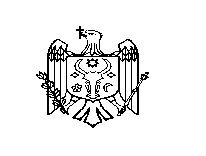 REPUBLICA MOLDOVACONSILIUL RAIONAL ŞTEFAN  VODĂNr.d/oDenumirea subdiviziunilor și funcțiilorCategoria funcțieiCategoria funcțieiNumărul de unități1.Aparatul președintelui raionului23,51.Președinte al raionului„fdp”„fdp”11.Vicepreședinte al raionului„fdp”„fdp”21.Secretar al Consiliului raional„fpc”„fpc”11.Direcția administrație publicăDirecția administrație publicăDirecția administrație publicăDirecția administrație publică1.Șef direcție„fpc”„fpc”11.Specialist principal„fpe”„fpe”11.Specialist superior„fpe”„fpe”11.Serviciul relații cu publiculServiciul relații cu publiculServiciul relații cu publiculServiciul relații cu publicul1.Șef serviciu„fpc”111.Specialist principal„fpe”„fpe”11.Serviciul contabilServiciul contabilServiciul contabilServiciul contabil1.Șef serviciu, contabil-șef„fpc”„fpc”11.Contabil principal„ps”„ps”11.Contabil superior„ps”„ps”11.Contabil„ps”„ps”0,51.Auditor intern principal„fpe”„fpe”11.Serviciul arhivăServiciul arhivăServiciul arhivăServiciul arhivă1.Șef serviciu„fpc”111.Specialist principal„fpe”111.Arhitect-șef„fpe”„fpe”11.Subdiviziunea resurse umane1.Specialist principal„fpe”„fpe”11.Subdiviziunea juridicăSubdiviziunea juridicăSubdiviziunea juridicăSubdiviziunea juridică1.Specialist principal„fpe”„fpe”11.Secretar administrativ superior„pdtafap”„pdtafap”11.Secretar al conducătorului„pdtafap”„pdtafap”11.Șofer „pdtafap”„pdtafap”32.Direcția cultură, tineret, sport și turism52.Șef direcție„fpc”„fpc”12.Specialist principal„fpe”„fpe”22.Specialist superior„fpe”„fpe”23.Direcția economie și atragerea investițiilor53.Șef direcție„fpc”„fpc”13.Șef serviciu„fpc”„fpc”13.Specialist principal„fpe”„fpe”23.Specialist superior„fpe”„fpe”14.Serviciul relații funciare și cadastru24.Șef serviciu„fpc”„fpc”14.Specialist principal„fpe”„fpe”15.Direcția finanțe125.Șef direcție„fpc”„fpc”15.Secția elaborarea și administrarea bugetuluiSecția elaborarea și administrarea bugetuluiSecția elaborarea și administrarea bugetuluiSecția elaborarea și administrarea bugetului5.Șef adjunct direcție, șef secție„fpc”„fpc”15.Specialist principal„fpe”„fpe”35.Specialist superior„fpe”„fpe”15.Serviciul contabilServiciul contabilServiciul contabilServiciul contabil5.Șef serviciu, contabil-șef„fpc”„fpc”15.Specialist principal„fpe”„fpe”15.Specialist superior„fpe”„fpe”15.Secretar al conducătorului„pdtafap”„pdtafap”15.Subdiviziunea juridică„fpe”„fpe”15.Șofer „pdtafap”„pdtafap”16.Direcția generală educație21,56.Șef direcție generală„fpc”„fpc”16.Șef adjunct, direcție generală„fpc”„fpc”16.Secția management al curriculumului și formare profesională continuă (Centrul metodic)Secția management al curriculumului și formare profesională continuă (Centrul metodic)Secția management al curriculumului și formare profesională continuă (Centrul metodic)Secția management al curriculumului și formare profesională continuă (Centrul metodic)6.Șef secție (șef Centrul metodic)„ps”„ps”16.Specialist principal (metodist principal)„ps”„ps”56.Specialist superior (metodist)„ps”„ps”16.Subdiviziune management economico-financiarSubdiviziune management economico-financiarSubdiviziune management economico-financiarSubdiviziune management economico-financiar6.Specialist principal„fpe”„fpe”16.Subdiviziune management al resurselor umaneSubdiviziune management al resurselor umaneSubdiviziune management al resurselor umaneSubdiviziune management al resurselor umane6.Specialist principal„fpe”„fpe”16.Secția politici educaționale și managementSecția politici educaționale și managementSecția politici educaționale și managementSecția politici educaționale și management6.Șef secție, specialist principal„fpc”„fpc”16.Specialist principal„fpe”„fpe”16.Specialist superior„fpe”„fpe”16.Inginer TIC„pdtafap”„pdtafap”0,56.Șofer„pdtafap”„pdtafap”16.Secretarul conducătorului„pdtafap”„pdtafap”16.Secția administrativ-auxiliarăSecția administrativ-auxiliarăSecția administrativ-auxiliarăSecția administrativ-auxiliară6.Tehnician„pa”„pa”16.Șofer„pa”„pa”16.Îngrijitori de încăperi„pa”„pa”16.Măturător„pa”„pa”16.Cazangerist„pa”„pa”17.Direcția agricultură și alimentațieDirecția agricultură și alimentațieDirecția agricultură și alimentație67.Șef direcție„fpc”„fpc”17.Specialist principal„fpe”„fpe”37.Specialist superior„fpe”„fpe”28.Direcția construcții, gospodărie comunală și drumuriDirecția construcții, gospodărie comunală și drumuriDirecția construcții, gospodărie comunală și drumuri58.Șef direcție„fpc”„fpc”18.Specialist principal„fpe”„fpe”38.Specialist superior„fpe”„fpe”19.Direcția generală asistență socială și protecția familiei  (DGASPF)Direcția generală asistență socială și protecția familiei  (DGASPF)Direcția generală asistență socială și protecția familiei  (DGASPF)189.Șef direcție generală„fpc”„fpc”19.Șef adjunct, direcție generală„fpc”„fpc”19.Serviciul protecția persoanelor în etate și cu dizabilitățiServiciul protecția persoanelor în etate și cu dizabilitățiServiciul protecția persoanelor în etate și cu dizabilitățiServiciul protecția persoanelor în etate și cu dizabilități9.Specialist principal„fpe”„fpe”19.Inspector„ps”„ps”19.Serviciul protecția familiei și copiluluiServiciul protecția familiei și copiluluiServiciul protecția familiei și copiluluiServiciul protecția familiei și copilului9.Specialist principal„fpe”„fpe”19.Specialist superior„fpe”„fpe”19.Jurisconsult„ps”„ps”19.Asistent social„ps”„ps”19.Serviciul prestări socialeServiciul prestări socialeServiciul prestări socialeServiciul prestări sociale9.Specialist principal„fpe”„fpe”19.Specialist superior„fpe”„fpe”19.Secția economico-financiarăSecția economico-financiarăSecția economico-financiarăSecția economico-financiară9.Sef secție/Contabil-șef„fpc”„fpc”19.Contabil principal„ps”„ps”29.Contabil superior„ps”„ps”19.Serviciul resurse umane și administrativServiciul resurse umane și administrativServiciul resurse umane și administrativServiciul resurse umane și administrativ9.Specialist principal„fpe”„fpe”19.Secretar administrativ superior„pdtafap”„pdtafap”19.Serviciul personal administrativ-auxiliarServiciul personal administrativ-auxiliarServiciul personal administrativ-auxiliarServiciul personal administrativ-auxiliar9.Șofer„pa”„pa”19.Lucrător auxiliar„pa”„pa”1Total93